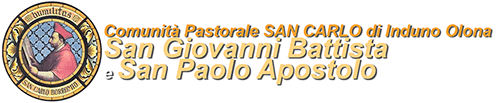 PATTO DI RESPONSABILITÀ RECIPROCA COVID-19 – ANNO 2020/2021TRA LA PARROCCHIA E LE FAMIGLIE DEI MINORI *****Il sottoscritto don Francesco Bonatti, in qualità di parroco e legale rappresentante della Parrocchia San Paolo Apostolo, con sede in Induno Olona (Va)ei signori ___________________________________________________, in qualità di genitori di ________________________, nato il__________, a _________________ (______), residente in ______________________, via _______________________________, entrambi consapevoli di tutte le conseguenze civili e penali previste in caso di dichiarazioni mendaci,  SOTTOSCRIVONOil seguente patto di responsabilità reciproca inerente la frequenza di ___________________________ alle attività della Parrocchia di San Paolo Apostolo per l’anno 2020/2021.*****I genitori dichiarano:di essere a conoscenza delle misure di contenimento del contagio vigenti alla data odierna; di attenersi scrupolosamente a tutte le indicazioni che verranno date dalla Parrocchia, derivanti dalle normative nazionali e regionali; di impegnarsi a trattenere il proprio figlio a casa in presenza di febbre superiore a 37,5° C o di altri sintomi (es. tosse, raffreddore, congiuntivite) e di informare tempestivamente il pediatra e il parroco/referente della parrocchia/dell’oratorio della comparsa dei sintomi o febbre;di impegnarsi a trattenere il proprio figlio a casa per i 14 giorni successivi dal rientro dopo il soggiorno o il transito da un Paese estero o da una località nazionale definita “a rischio” dalla normativa nazionale o regionale oppure fino all’esito negativo al COVID-19 dell’esame diagnostico eseguito dopo il rientro a casa;di monitorare la salute del proprio figlio e di impegnarsi a trattenerlo a casa in caso sia sottoposto a isolamento domiciliare o quarantena ovvero sia stato in contatto con persone positive al COVID-19 informando tempestivamente il parroco/referente della parrocchia/dell’oratorio;di essere consapevole ed accettare che il proprio figlio debba utilizzare la mascherina e assicurare il distanziamento sociale negli spazi interni ed esterni della parrocchia, nonché negli spostamenti in entrata/uscita e per recarsi da un luogo ad un altro (es. per andare ai servizi igienici, al bar all’interno dell’oratorio, …);di essere consapevole ed accettare che, in caso di insorgenza di febbre superiore a 37,5° C o di altra sintomatologia (tra quelle sopra riportate), la Parrocchia provvederà all’isolamento immediato del minore, informando immediatamente i familiari che tempestivamente lo porteranno a casa;di essere consapevole ed accettare che, nel caso in cui il minore rifiuti ostinatamente di rispettare le misure per prevenire il contagio da COVID-19 (ad esempio, non indossando la mascherina; non rispettando le distanze interpersonali…), la Parrocchia potrà chiedere alla famiglia di allontanarlo immediatamente dagli ambienti parrocchiali e sospendere o interrompere definitivamente la partecipazione alle attività. Il parroco, in qualità di legale rappresentante della Parrocchia San Paolo Apostolo:dichiara di aver informato puntualmente le famiglie, contestualmente all’iscrizione, rispetto ad ogni disposizione adottata per contenere la diffusione del contagio da COVID-19 e di impegnarsi a comunicare tempestivamente eventuali modifiche o integrazioni delle disposizioni (in particolar modo: modalità di ingresso e di uscita; obbligo di mantenere la distanza di un metro e di indossare la mascherina; norme igieniche);garantisce che tutti i catechisti/educatori/animatori sono adeguatamente formati e si impegnano ad osservare scrupolosamente ogni prescrizione igienico sanitaria;si impegna ad attenersi rigorosamente, nel caso di acclarata infezione da COVID-19 da parte di un minore o adulto frequentante l’oratorio, ad ogni disposizione dell’autorità sanitaria locale.Induno Olona, 16 settembre 2020I genitori	Il Parroco_____________________   						don Francesco Bonatti_____________________DA COMPILARE SE IL MODULO è FIRMATO DA UN SOLO GENITOREIl sottoscritto, consapevole delle conseguenze amministrative e penali per chi rilasci dichiarazioni non corrispondenti a verità, ai sensi del DPR 445/2000, dichiara di aver effettuato la scelta/richiesta in osservanza delle disposizioni sulla responsabilità genitoriale di cui agli artt. 316, 337 ter e 337 quater del codice civile, che richiedono il consenso di entrambi i genitori.Luogo e data , ..............................				Firma di un genitore											.........................................